Второй день недели детской книги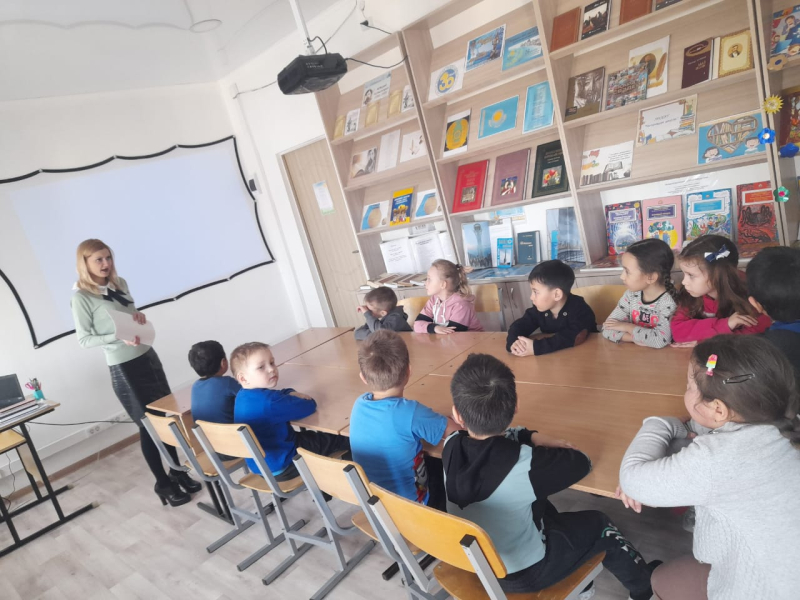       В начале занятия дети познакомились с праздником «День детской книги», с историей возникновения  рассказала библиотекарь школы Краснопольская А.Н. Потом детям был показан мультфильм «Мойдодыр». После просмотра дети  отвечали на вопросы учителя . В конце мероприятия дети посмотрели книжки со сказками Чуковского. Мероприятие ребятам очень понравилось.07.04.2022